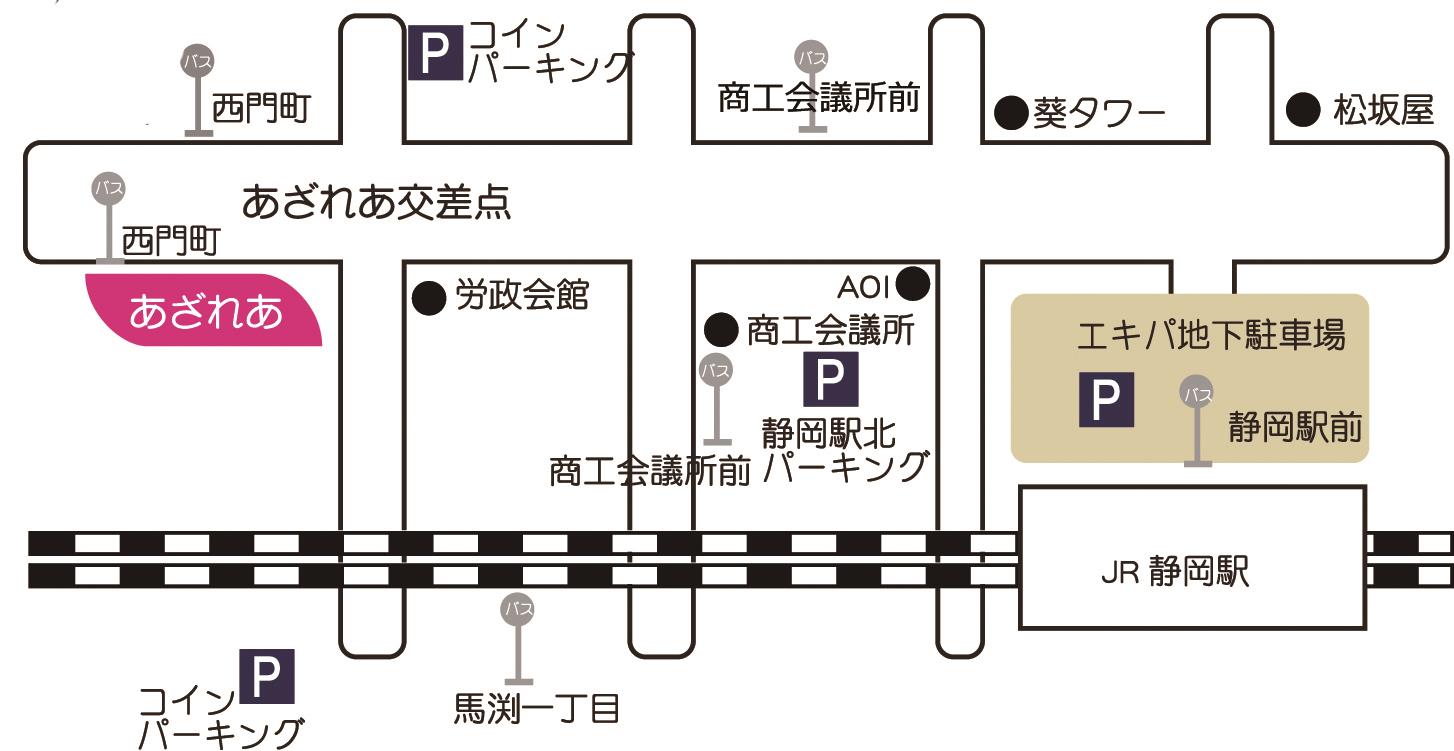 静岡県男女共同参画センターあざれあ（静岡市駿河区馬渕１丁目１７－１）○本講座は、会場での講義をWEB会議用アプリZoomで配信します。○Zoom参加には、インターネット環境の整ったPC・スマートフォン・タブレット端末等が必要です。○事前予約制です。Zoom参加申込者には、後日ミーティングID等を電子メールにてお知らせします。※開催３日前になっても電子メールが届かない場合は、ご連絡ください。専用フォーム、電子メール、FAXまたは郵送でお申し込みください。（定員になり次第〆切り）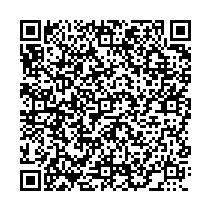 右の申込用QRコードから、申込みフォームへアクセスできます。　○電子メール ：jinken@pref.shizuoka.lg.jp　　　　　　　　　　　　○ＦＡＸ ：０５４－２２１－１９４８　○郵送先 ：〒420-0856 静岡市葵区駿府町１-７０ 静岡県総合社会福祉会館４F下記講座は、２週間限定でYoutubeに公開します。講座当日の御都合がつかない方も視聴可能です。※御覧になるためにはＵＲＬが必要ですので、８月31日（水）までにお申込みください。FAX・郵送等でお申し込みの場合は、下の表の希望する講座に○、氏名、連絡先等は上の表に記入してください。専用フォームや電子メールでの申込みも可能です。①機関・団体名②氏名（1台のPCで複数人ご覧になる場合は代表者名）③フリガナ（上記にご記載いただいた方）④視聴人数（1台のPCでご覧になる人数）　　　　　　　　　　　人　　　　　　　　　　　人　　　　　　　　　　　人　　　　　　　　　　　人　　　　　　　　　　　人　　　　　　　　　　　人　　　　　　　　　　　人　　　　　　　　　　　人　　　　　　　　　　　人　　　　　　　　　　　人　　　　　　　　　　　人　　　　　　　　　　　人　　　　　　　　　　　人　　　　　　　　　　　人　　　　　　　　　　　人　　　　　　　　　　　人⑤電話番号（日中連絡がとれるもの）⑥FAX番号⑥FAX番号⑥FAX番号⑥FAX番号⑥FAX番号⑦メールアドレス⑧参加希望講座（希望する講座に○）8/2（火）8/2（火）8/2（火）8/2（火）8/10（水）8/10（水）8/10（水）8/10（水）8/10（水）8/10（水）8/10（水）8/19（金）8/19（金）8/19（金）8/19（金）8/19（金）⑧参加希望講座（希望する講座に○）①人　権総　論②同　和問　題③LGBT③LGBT④発　達障　害④発　達障　害⑤ヤングケアラー⑤ヤングケアラー⑤ヤングケアラー⑥防　災⑥防　災⑦インターネット⑦インターネット⑦インターネット⑧犯罪被害者支援⑨DV・虐　待⑧参加希望講座（希望する講座に○）⑨参加方法（いずれかに○）会　場　　　　　　　　　　　会　場　　　　　　　　　　　ZoomZoomZoomZoomZoom⑩備考配慮が必要な情報があれば記入してください配慮が必要な情報があれば記入してください配慮が必要な情報があれば記入してください配慮が必要な情報があれば記入してください配慮が必要な情報があれば記入してください配慮が必要な情報があれば記入してください配慮が必要な情報があれば記入してください配慮が必要な情報があれば記入してください配慮が必要な情報があれば記入してください配慮が必要な情報があれば記入してください配慮が必要な情報があれば記入してください配慮が必要な情報があれば記入してください配慮が必要な情報があれば記入してください配慮が必要な情報があれば記入してください配慮が必要な情報があれば記入してください配慮が必要な情報があれば記入してください⑪今後、人権啓発センターが開催するイベント情報のメール配信を希望しますか？希望する希望する希望する希望しない希望しない希望しない希望しない希望しない人権総論同和問題発達障害防災インターネット犯罪被害者支援DV・虐待